Fiddlehead School of Arts & Sciences      2018-2019   20182012019School Hours: 8:20 – 2:50Early Release Hours: 8:20 – 12:30AM PreK – 8:20 – 11:15     PM Prek – 11:55 – 2:50    *NO Friday PreK*Jun 7: 5th Grade Graduation 1:00 pmJun 11: Last day of school*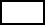 